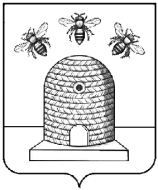 АДМИНИСТРАЦИЯ ГОРОДА ТАМБОВАТАМБОВСКОЙ ОБЛАСТИКОМИТЕТ ОБРАЗОВАНИЯПРИКАЗ02.12.2022                                          г.Тамбов                                            №1213О проведении городского конкурса иностранных языков «Рождественский марафон» для учащихся 5-6 классов муниципальных общеобразовательных организацийВ соответствии с планом работы комитета образования администрации города Тамбова, с целью развития интереса обучающихся к изучению иностранного языка и культуры иноязычных стран ПРИКАЗЫВАЮ:1. Утвердить Положение о проведении Конкурса (Приложение №1). 2. Муниципальному казенному учреждению «Центр сопровождения образовательной деятельности» (Клейменова) организовать проведение городского конкурса иностранных языков «Рождественский Марафон» для учащихся муниципальных общеобразовательных организаций                              (далее – Конкурс).3. Утвердить состав организационного комитета Конкурса (Приложение №2).4. Утвердить состав жюри Конкурса (Приложение №3).5. Руководителям муниципальных общеобразовательных организаций обеспечить участие учащихся в Конкурсе.6. Контроль за исполнением приказа возложить на заместителя председателя комитета образования администрации города Тамбова                   Л.А. Вановскую.Председатель комитета образования                                                                      Е.Д. Выжимов 